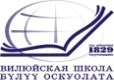 ВИЛЮЙСКОЕ УЛУСНОЕ УПРАВЛЕНИЕ ОБРАЗОВАНИЯМуниципальное учреждениеМуниципального района «Вилюйский улус (район)»678200  г.Вилюйск, ул.Ярославского,6  тел. 41-5-20, тел/факс 43-4-08 uuovil@gmail.comОКПО 02123854, ОГРН 1021400642042, ИНН/КПП 1410001987/141001001ПРОТОКОЛ № _5_Место проведения: Zoom совещаниеДата проведения: 11.03.2022г.ПОВЕСТКА ДНЯ: Составление и утверждение плана «Месячника психологического здоровья обучающихся». Присутствуют:  Семенова Н.М., начальник МКУ «Вилюйское УУО»;Филиппова Н.А. ,зам.начальника МКУ «Вилюйское УУО»;Петрова М.А., руководитель ОППС МКУ «Вилюйское УУО»;Васильева Ю.И., руководитель ВО МКУ «Вилюйское УУО»;Иванова Л.И., руководитель ОМиОКО МКУ «Вилюйское УУО».Информацию подготовила Петрова М.А., ознакомила с основными мероприятиями во время МПЗО. Также включены практико-ориентированные семинары для педагогов, педагогов-психологов, социальных педагогов. Психологическое сопровождение к сдаче ОГЭ и ЕГЭ несовершеннолетних. Курсы повышения квалификации «Система  работы  образовательной организации  по  профилактике  правонарушений  обучающихся»  для социальных  педагогов,  педагогов-психологов.Заслушав выступления, обсудив информацию по рассматриваемым вопросам, совещание решило:1. Отделу психолого-педагогического сопровождения и воспитательному отделу МКУ «Вилюйское УУО:1.1. проанализировать итоги осеннего Месячника психологического здоровья и подготовить проект плана.Срок: 4.03.2022г.1.2. обеспечить внедрение Школьных служб примирения как эффективную технологию работы по профилактике правонарушений.Срок: 28.03.2022г. 